Растительный мир Земли        Фамилия имя_________________________________________1. Перечисли  группы растений:__________________________________________________________
_______________________________________________________________________________________2. Подпиши названия органов растения              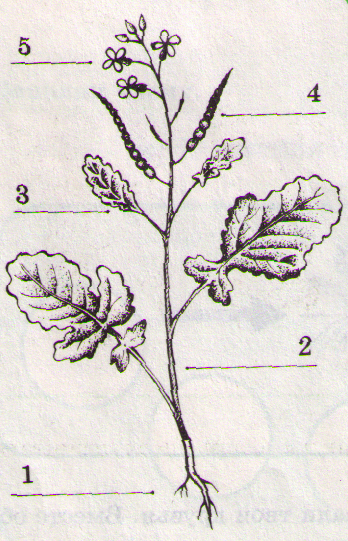 3.Напиши: 1) значение корня для растения ______________________________________________________________________________________________________________________________________________________________________________2) значение стебля для растения ______________________________________________________________________________________________________________________________________________________________________________3) значение листа для растения ______________________________________________________________________________________________________________________________________________________________________________4) значение цветка для растения ______________________________________________________________________________________________________________________________________________________________________________4.  Как плоды и семена распространяются? ______________________________________________________________________________________________________________________________________________________________________________5. Распредели  плоды по группам: горох, огурец, свёкла, пшеница,  яблоко,  слива, мак,  орех, редис, каштан. 6. Запиши названия корнеплодов _______________________________________________________________________________________ 7. Какие растения называют культурными? Приведите примеры культурных растений.____________________________________________________________________________________________________________________________________________________________________________________________________________________________________________________________________________________________________________________________________________________8. Соедини линиями растение и способ размножения:      Малина                               корнем      Нарцисс                              усами      картофель                          клубнем      огурцы                               корневищем      клубника                           семенами      ноготки                              луковицей      пырей 9. Запиши 2-3 растения, которые «кормят»  человека________________________________________________________________________________                  2-3 растения, которые «одевают» _______________________________________________________________________________________                       2-3 растения, которые «лечат»__________________________________________________________  10. О каких растениях можно прочитать на «чёрных» страницах Красной  книги?_______________________________________________________________________________________________________________________________________________________________________На «красных» страницах? ______________________________________________________________________________________________________________________________________________________________________________На   «зеленых»     -____________________________________________________________________________________________________________________________________________________________________________11. Дополните схему:           Лесоводство                       ________________	________________       ________________                       ЗЕМЛЕДЕЛИЕ               _________________1                                                     Сочные плоды                        Сухие плоды 